 			Membership & Communications Committee Agenda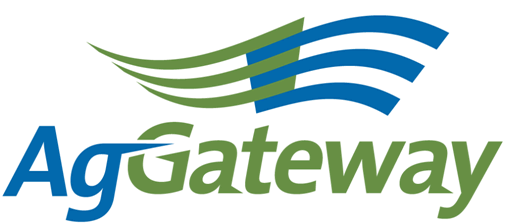 Note Taker Schedule:Newsletter Article Due Dates:Contact: Marcia Rhodus  M&C Committee Chair  314-694-8759  marcia.k.rhodus@monsanto.com  Nancy Appelquist  M&C Committee Vice Chair  Nappelquist@entira.net   Attendees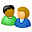 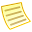 AgendaAgendaTopicTopicTopic LeaderTopic LeaderDesired OutcomeNotesMeeting MinutesMeeting MinutesMarcia RhodusMarcia RhodusMinute-taker assigned Lori GassoAgGateway Antitrust PolicyAgGateway Antitrust PolicyMarcia RhodusMarcia RhodusAgreement to abide by click to view antitrust guidelinesApproval of Prior Meeting Minutes from Annual ConferenceApproval of Prior Meeting Minutes from Annual ConferenceMarcia RhodusMarcia RhodusTeam has approved minutes or agreed on updates for the 12/15/2011 MeetingReview Action Items from last meetingReview Action Items from last meetingMarcia RhodusMarcia RhodusReview Status of Action ItemsSee list belowJan/Feb Newsletter PlanningJan/Feb Newsletter PlanningNancy AppelquistNancy AppelquistPlan for Jan/Feb newsletter in placeProposed Articles from Dec. 15th meeting:New member article – Nancy AppelquistConner’s Corner – Rod ConnerAGIIS Update – Wendy SmithTonnage Reporting Project – Marilyn HunterGateway to Ag Careers – Donna SkeneGetting the Most out of AgGateway – Wendy SmithMembership Drive Plan of ActionMembership Drive Plan of ActionWendy SmithWendy SmithProvide any updates on upcoming Membership driveCommittee ObjectivesCommittee ObjectivesMarcia RhodusMarcia RhodusTeam Understands and agrees on Objectives for 2012New BusinessNew BusinessNew BusinessTeam understands status, next steps2012 Membership Drive2012 AgGateway Marketing and Communications Plan and implementationOn boarding UpdateUpcoming MeetingsUpcoming MeetingsUpcoming MeetingsSet time & date for next meeting and future meetings.Next meeting 02/03/2012   11:00 PM EDT (10:00 CT, 9:00 MT, 8:00 PT)Active Action Items List as of 11/09/2011Active Action Items List as of 11/09/2011Active Action Items List as of 11/09/2011AccountableAction Status (as of 12/15/2011)Wendy SmithFollow up with Marianne Embree, Christine Dingman and Marcia Rhodus on completion of the Value Propositions for Crop Nutrition and Seed.  Wendy to also provide current draft.OpenWendy SmithCreate a proposal for a Membership Drive Plan with timelines to allow for discussion.In progressAllRod Connor has asked for suggestions from our committee for future Rod’s Corner articles.  Suggestions should be submitted directly to Rod.In progressNancyConfirm with Andirana that she is still willing to edit the newsletter.MarciaWrite up goals and send out to group.Meeting DateNote Taker Assigned6-Jan-12Lori Gasso3-Feb-12Frank Rydl2-Mar-12Marianne Embree6-Apr-12Nancy Applequist4-May-12Dave Craft1-Jun-12Andriana Dooukas6-Jul-12Victoria Peoples3-Aug-12Jessica Perry7-Sep-12Jerry Coupe5-Oct-12Lori Gasso2-Nov-12Nancy Applequist7-Dec-12Victoria PeoplesArticle Due DateNewsletter20-Jan-12February17-Feb-11March16-Mar-11April20-Apr-11May18-May-11June15-Jun-11July20-Jul-11August17-Aug-11September21-Sep-11October19-Oct-11November16-Nov-11December21-Dec-11January